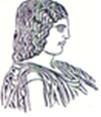 ΑΙΤΗΣΗ - ΔΗΛΩΣΗ ΠΡΑΚΤΙΚΗΣ ΑΣΚΗΣΗΣΕπώνυμο:.....................................................................Όνομα:...........................................................................Όνομα Πατρός:.........................................................Όνομα Μητρός:........................................................Εξαμ. Φοίτησης: ......................................................Αρ. Μητρώου: ……………………………………Κινητό τηλ: …….…….................................................E-mail: ………………………….………………………..ΣΥΝΗΜΜΕΝΑ ΔΙΚΑΙΟΛΟΓΗΤΙΚΑ:Για εκπόνηση ΠΑ εκτός ΕΣΠΑ Υπεύθυνη δήλωση αποδοχής από τον φορέα απασχόλησης.Για εκπόνηση ΠΑ μέσω ΕΣΠΑΥπεύθυνη δήλωση αποδοχής από τον φορέα απασχόλησης.Πιστοποιητικό Οικογενειακής κατάστασης – εφόσον ανήκετε σε τρίτεκνη, πολύτεκνη, μονογονεϊκή οικογένεια ή κάποιος από τους γονείς έχει αποβιώσει (εφόσον υπάρχει)Πιστοποιητικό ΑΜΕΑ (εφόσον υπάρχει).Κυκλώνετε τα έντυπα τα οποία επισυνάπτονταιΠΡΟΣ  ΓΕΩΠΟΝΙΚΟ ΠΑΝΕΠΙΣΤΗΜΙΟ ΑΘΗΝΩΝΠΡΟΓΡΑΜΜΑ ΣΠΟΥΔΩΝ ΔΑΣΟΠΟΝΙΑΣ ΚΑΙ Δ.Φ.Π. (πρώην ΤΜΗΜΑ ΔΑΣΟΠΟΝΙΑΣ και Δ.Φ.Π.  Τ.Ε.Ι. ΣΤΕΡΕΑΣ ΕΛΛΑΔΑΣ) Παρακαλώ όπως εγκρίνετε την πραγματοποίηση της εξάμηνης πρακτικής μου άσκησης για το χειμερινό εξάμηνο  του Ακαδ. Έτους 2021-2022 στην υπηρεσία/επιχείρηση με τα παρακάτω στοιχεία:Επιπροσθέτως δηλώνω υπεύθυνα ότι:Ενδιαφέρομαι για την πραγματοποίηση της πρακτικής μου άσκησης με την ακόλουθη σειρά προτίμησης:Ένταξη στο ΕΣΠΑ              Χωρίς ένταξη στο ΕΣΠΑ   (Σημειώστε τη σειρά προτίμησης με τους αριθμούς 1 πρώτη επιλογή,  2 δεύτερη επιλογή)Δεν οφείλω περισσότερα από 5 μαθήματα καιΕίμαι φοιτητής/τρια του 8ου ή >8ου εξαμήνου φοίτησης.ΚΑΡΠΕΝΗΣΙ  …. /…..  /2021Ο/Η Αιτ .......1.2. 